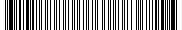 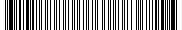 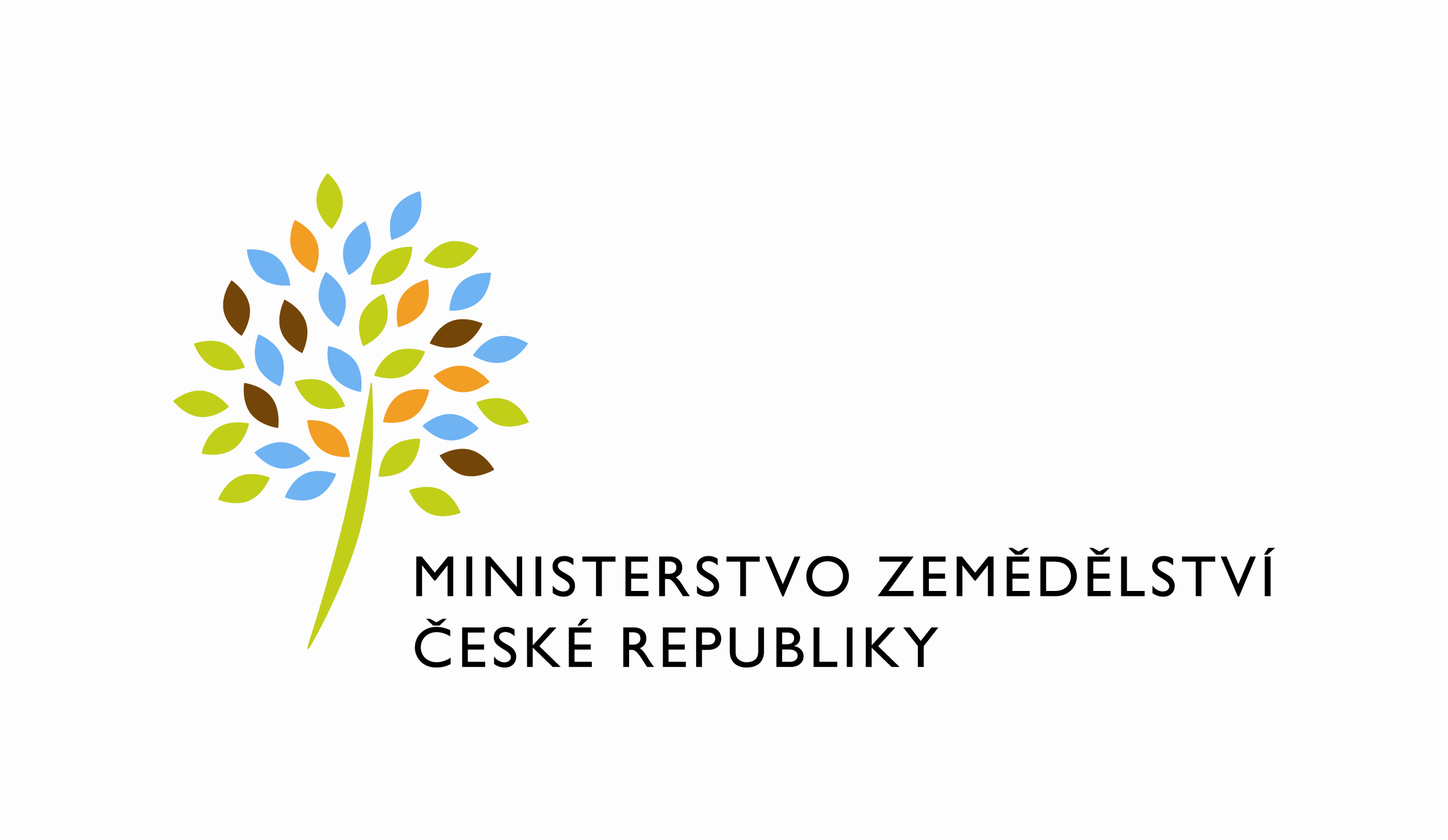  Požadavek na změnu (RfC) Z33027a – věcné zadáníZákladní informaceStručný popis a odůvodnění požadavkuPopis požadavkuŽádáme dodavatele MPŽ, aby doplnil formulář žádosti o příspěvky poskytované uživatelům honiteb (program G.2022) o samostatnou část „Prohlášení k de minimis“ podle vypracované analýzy.Odůvodnění požadované změny (změny právních předpisů, přínosy)Bez implementace „prohlášení k de minimis“ do formuláře v MPŽ nejsou údaje od žadatele přenášeny do ISND, odkud mají přecházet do registru podpor poskytnutých v režimu de minimis.Rizika nerealizaceZvýšená pracnost spojená s přepisováním údajů z formuláře žádosti.Podrobný popis požadavkuFormulář čestného prohlášení žadatele k podpoře de minimis má být do formuláře G.2022 v MPŽ realizován podle přiložené analýzy.xxxDopady na IS MZe(V případě předpokládaných či možných dopadů změny na infrastrukturu nebo na bezpečnost je třeba si vyžádat stanovisko relevantních specialistů, tj. provozního, bezpečnostního garanta, příp. architekta.).Na provoz a infrastrukturuNa bezpečnostNa součinnost s dalšími systémyPožadavky na součinnost AgriBus(Pokud existují požadavky na součinnost Agribus, uveďte specifikaci služby ve formě strukturovaného požadavku (request) a odpovědi (response) s vyznačenou změnou.)Požadavek na podporu provozu naimplementované změny(Uveďte, zda zařadit změnu do stávající provozní smlouvy, konkrétní požadavky na požadované služby, SLA.)Požadavek na úpravu dohledového nástroje(Uveďte, zda a jakým způsobem je požadována úprava dohledových nástrojů.)Požadavek na dokumentaciV připojeném souboru je uveden rozsah vybrané technické dokumentace – otevřete dvojklikem:    xxxDohledové scénáře jsou požadovány, pokud Dodavatel potvrdí dopad na dohledové scénáře/nástroj. U dokumentů, které již existují, se má za to, že je požadována jejich aktualizace. Pokud se požaduje zpracování nového dokumentu namísto aktualizace stávajícího, uveďte toto explicitně za názvem daného dokumentu, např. „Uživatelská příručka – nový“.Provozně-technická dokumentace bude zpracována dle vzorového dokumentu, který je připojen – otevřete dvojklikem:   xxx    Akceptační kritériaPlnění v rámci požadavku na změnu bude akceptováno, jestliže budou akceptovány dokumenty uvedené v tabulce výše v bodu 5, budou předloženy podepsané protokoly o uživatelském testování a splněna případná další kritéria uvedená v tomto bodu. Základní milníkyPřílohy1.2.Podpisová doložkaB – nabídkA řešení k požadavku Z33027Návrh konceptu technického řešení  Viz část A tohoto RfC, body 2 a 3.Dodatečná plnění:Každé dodatečné doplnění či upřesnění zadání může zapříčinit změnu rozsahu, kvalitě či postupu prací schváleného návrhu technického řešení. To může mít za následek změny v harmonogramu a/nebo celkové pracnosti plnění. Takto uplatněné dodatečné požadavky na změnu budou realizovány standardním způsobem na základě zadání, nabídky a objednávky v rámci změnového řízení tohoto požadavku (PZ/RfC).Uživatelské a licenční zajištění pro ObjednateleV souladu s podmínkami smlouvy č. 679-2019-11150.Dopady do systémů MZeNa provoz a infrastrukturu(Pozn.: V případě, že má změna dopady na síťovou infrastrukturu, doplňte tabulku v připojeném souboru – otevřete dvojklikem.)xxxNejsouNa bezpečnostNávrh řešení musí být v souladu se všemi požadavky v aktuální verzi Směrnice systémové bezpečnosti MZe. Upřesnění požadavků směrnice ve vztahu k tomuto RfC:Na součinnost s dalšími systémyNejsouNa součinnost AgriBusNejsouNa dohledové nástroje/scénářeNejsouOstatní dopady(Pozn.: Pokud má požadavek dopady do dalších požadavků MZe, uveďte je také v tomto bodu.)NejsouPožadavky na součinnost Objednatele a třetích stran(Pozn.: K popisu požadavku uveďte etapu, kdy bude součinnost vyžadována.)Harmonogram plněníVýše uvedené termíny platí za následujících předpokladůPriority jednotlivých plnění zůstanou zachovány tak jak jsou nyní nastaveny.  Tj. Nedojde k upřednostnění realizace jiných požadavků.Počet a rozsah plnění v rámci HR002 zůstane přibližně stejný jak dosud.Harmonogram nezohledňuje realizaci dodatečných požadavků (DoPZ), jejichž případná realizace proběhne mimo uvedený harmonogram, nebude-li dohodnuto jinak. Pracnost a cenová nabídka navrhovaného řešenívčetně vymezení počtu člověkodnů nebo jejich částí, které na provedení poptávaného plnění budou spotřebovány(Pozn.: MD – člověkoden, MJ – měrná jednotka, např. počet kusů)PřílohyPodpisová doložkaC – Schválení realizace požadavku Z33027Specifikace plněníPožadované plnění je specifikováno v části A a B tohoto RfC. Dle části B bod 3.2 jsou pro realizaci příslušných bezpečnostních opatření požadovány následující změny:Uživatelské a licenční zajištění pro Objednatele (je-li relevantní):Požadavek na součinnost(V případě, že má změnový požadavek dopad na napojení na SIEM, PIM nebo Management zranitelnosti dle bodu 1, uveďte také požadovanou součinnost Oddělení kybernetické bezpečnosti.)Harmonogram realizacePracnost a cenová nabídka navrhovaného řešenívčetně vymezení počtu člověkodnů nebo jejich částí, které na provedení poptávaného plnění budou spotřebovány(Pozn.: MD – člověkoden, MJ – měrná jednotka, např. počet kusů)PosouzeníBezpečnostní garant, provozní garant a architekt potvrzují svým podpisem za oblast, kterou garantují, správnost specifikace plnění dle bodu 1 a její soulad s předpisy a standardy MZe a doporučují změnu k realizaci. (Pozn.: RfC se zpravidla předkládá k posouzení Bezpečnostnímu garantovi, Provoznímu garantovi, Architektovi, a to podle předpokládaných dopadů změnového požadavku na bezpečnost, provoz, příp. architekturu. Koordinátor změny rozhodne, od koho vyžádat posouzení dle konkrétního případu změnového požadavku.)SchváleníVěcný garant svým podpisem potvrzuje svůj požadavek na realizaci změny za cenu uvedenou v bodu 5 - Pracnost a cenová nabídka navrhovaného řešení.(Pozn.: Oprávněná osoba se uvede v případě, že je uvedena ve smlouvě.)VysvětlivkyID PK MZe:041Název změny:Doplnění formuláře žádosti G.2022 o prohlášení k podpoře de minimis (v MPŽ)Doplnění formuláře žádosti G.2022 o prohlášení k podpoře de minimis (v MPŽ)Doplnění formuláře žádosti G.2022 o prohlášení k podpoře de minimis (v MPŽ)Doplnění formuláře žádosti G.2022 o prohlášení k podpoře de minimis (v MPŽ)Datum předložení požadavku:Datum předložení požadavku:Požadované datum nasazení:Kategorie změny:Normální       Urgentní  Priorita:Vysoká    Střední     Nízká Oblast:Aplikace         Zkratka: ISNDOblast:Aplikace         Typ požadavku: Legislativní    Zlepšení    Bezpečnost Oblast:Infrastruktura  Typ požadavku:Nová komponenta    Upgrade   Bezpečnost    Zlepšení    Obnova  RoleJméno Organizace /útvarTelefonE-mailŽadatel:Ing. Tomáš Krejzar, Ph.D.MZe (16220)221812677tomas.krejzar@mze.czMetodický garant:Ing. Tomáš SmejkalMZe (16221)221812356tomas.smejkal@mze.czVěcný garant:Ing. Tomáš Krejzar, Ph.D.MZe (16220)221812677tomas.krejzar@mze.czKoordinátor změny:Nikol Janušová11151779760754nikol.janusova@mze.czPoskytovatel/Dodavatel:xxxO2 IT Services s.r.o.xxxxxxSmlouva č.:679-2019-11150 (S2019-0067)KL:HR – 001IDDokumentFormát výstupu (ano/ne)Formát výstupu (ano/ne)Formát výstupu (ano/ne)GarantIDDokumentel. úložištěpapírCDGarantAnalýza navrhnutého řešeníDokumentace dle specifikace Závazná metodika návrhu a dokumentace architektury MZeTestovací scénář, protokol o otestováníUživatelská příručkaVěcný garantProvozně technická dokumentace (systémová a bezpečnostní dokumentace)OKB, OPPTZdrojový kód a měněné konfigurační souboryWebové služby + konzumentské testyDohledové scénáře (úprava stávajících/nové scénáře)MilníkTermínNasazení na produkci30.4.2022Za resort MZe:Jméno:Podpis:Metodický garantIng. Tomáš SmejkalKoordinátor změny:Bc. Nikol JanušováID PK MZe:041Č.Oblast požadavkuPředpokládaný dopad a navrhované opatření/změnyŘízení přístupu 3.1.1. – 3.1.6.NejsouDohledatelnost provedených změn v datech 3.1.7.NejsouCentrální logování událostí v systému 3.1.7.NejsouŠifrování 3.1.8., Certifikační autority a PKI 3.1.9.NejsouIntegrita – constraints, cizí klíče apod. 3.2.NejsouIntegrita – platnost dat 3.2.NejsouIntegrita – kontrola na vstupní data formulářů 3.2.NejsouOšetření výjimek běhu, chyby a hlášení 3.4.3.NejsouPráce s pamětí 3.4.4.NejsouŘízení – konfigurace změn 3.4.5.NejsouOchrana systému 3.4.7.NejsouTestování systému 3.4.9.NejsouExterní komunikace 3.4.11.NejsouMZe / Třetí stranaPopis požadavku na součinnostMZeSoučinnost při upřesňování zadání a UATMilníkPopis činnostiPředchůdceTrvání odhad (dny)Prac dnyTermín dokončeníOdpovídáT000Objednávka realizaceN/A15.12.21OdběratelT010Zahájení realizace (příprava, zajištění kapacit, ...)T000765401.03.22Dodavatel/OdběratelT020MPZ Realizace + RTT T010292130.03.22DodavatelT030MPZ Ověření kvality garanty a předání př. připomínekT0207506.04.22OdběratelT040MPZ Vypořádání připomínek garantůT0307513.04.22DodavatelT050MPZ Ověření kvality garanty a předání př. připomínek IIT0407520.04.22OdběratelT060MPZ Vypořádání připomínek garantů, akceptace, rozhodnutí o termínu RTPT0507527.04.22T070MPZ RTPT0601128.04.22DodavatelT080ISND Realizace + RTT T0307520.04.22DodavatelT090ISND Ověření kvality garanty a předání př. připomínekT0807527.04.22OdběratelT100ISND Vypořádání připomínek garantůT0907504.05.22DodavatelT110ISND Ověření kvality garanty a předání př. připomínek IIT1007511.05.22OdběratelT120ISND Vypořádání připomínek garantů, akceptace, rozhodnutí o termínu RTPT1107518.05.22T130ISND RTPT1209727.05.22Dodavatel, akceptace, dokumentaceOblast / rolePopisPracnost v MD/MJv Kč bez DPHv Kč s DPHViz cenová nabídka v příloze č.0141,25 403 383,75488 094,34Celkem:Celkem:41,25 403 383,75488 094,34IDNázev přílohyFormát (CD, listinná forma)01Cenová nabídkaListinná formaNázev DodavateleJméno oprávněné osobyPodpisO2 IT Services s.r.o.xxxID PK MZe:41Č.Oblast požadavkuRealizovat(ano  / ne )Upřesnění požadavkuŘízení přístupu 3.1.1. – 3.1.6.Dohledatelnost provedených změn v datech 3.1.7.Centrální logování událostí v systému 3.1.7.Šifrování 3.1.8., Certifikační autority a PKI 3.1.9. Integrita – constraints, cizí klíče apod. 3.2.Integrita – platnost dat 3.2.Integrita – kontrola na vstupní data formulářů 3.2.Ošetření výjimek běhu, chyby a hlášení 3.4.3.Práce s pamětí 3.4.4.Řízení – konfigurace změn 3.4.5.Ochrana systému 3.4.7.Testování systému 3.4.9.Externí komunikace 3.4.11.Útvar / DodavatelPopis požadavku na součinnostOdpovědná osobaMZeSoučinnost při upřesňování zadání a UATGarantPopis etapyTermínZahájení plnění MPŽ01.03.22Dokončení plnění MPŽ20.04.22Zahájení plnění ISND27.04.22Dokončení plnění ISND27.05.22Oblast / rolePopisPracnost v MD/MJv Kč bez DPHv Kč s DPHViz cenová nabídka v příloze č.0141,25 403 383,75488 094,34Celkem: 41,25403 383,75488 094,34Oblast / roleOblast / rolePopisPracnost v MD/MJv Kč bez DPHRoleJménoPodpis/MailBezpečnostní garantRoman SmetanaProvozní garantIvo JančíkArchitekt------RoleJménoPodpisŽadatelTomáš KrejzarVěcný garantTomáš SmejkalKoordinátor změnyNikol JanušováOprávněná osoba dle smlouvyVladimír Velas